Actividades SugeridasOBJETIVO DE APRENDIZAJE OA_21DESCRIPCIÓN DE LA ACTIVIDADESDemostrar que comprenden el perímetro de una figura regular e irregular: › midiendo y registrando el perímetro de figuras del entorno en el contexto de la resolución de problemas › determinando el perímetro de un cuadrado y un rectángulo6.Calculan el perímetro de un imán que tiene el doble de largo y el doble de ancho que el imán de Gabriel. (Ciencias Naturales)R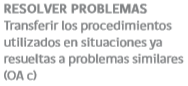 